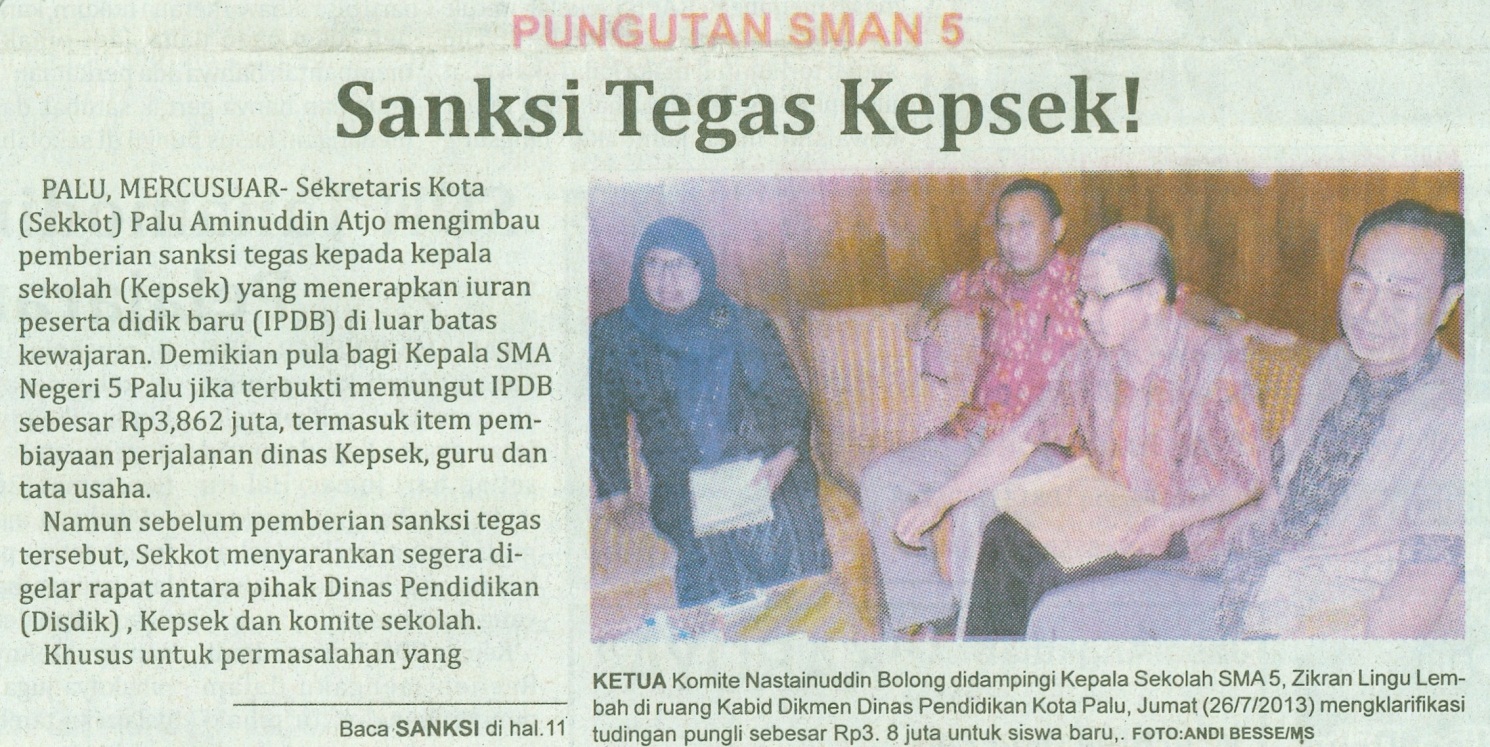 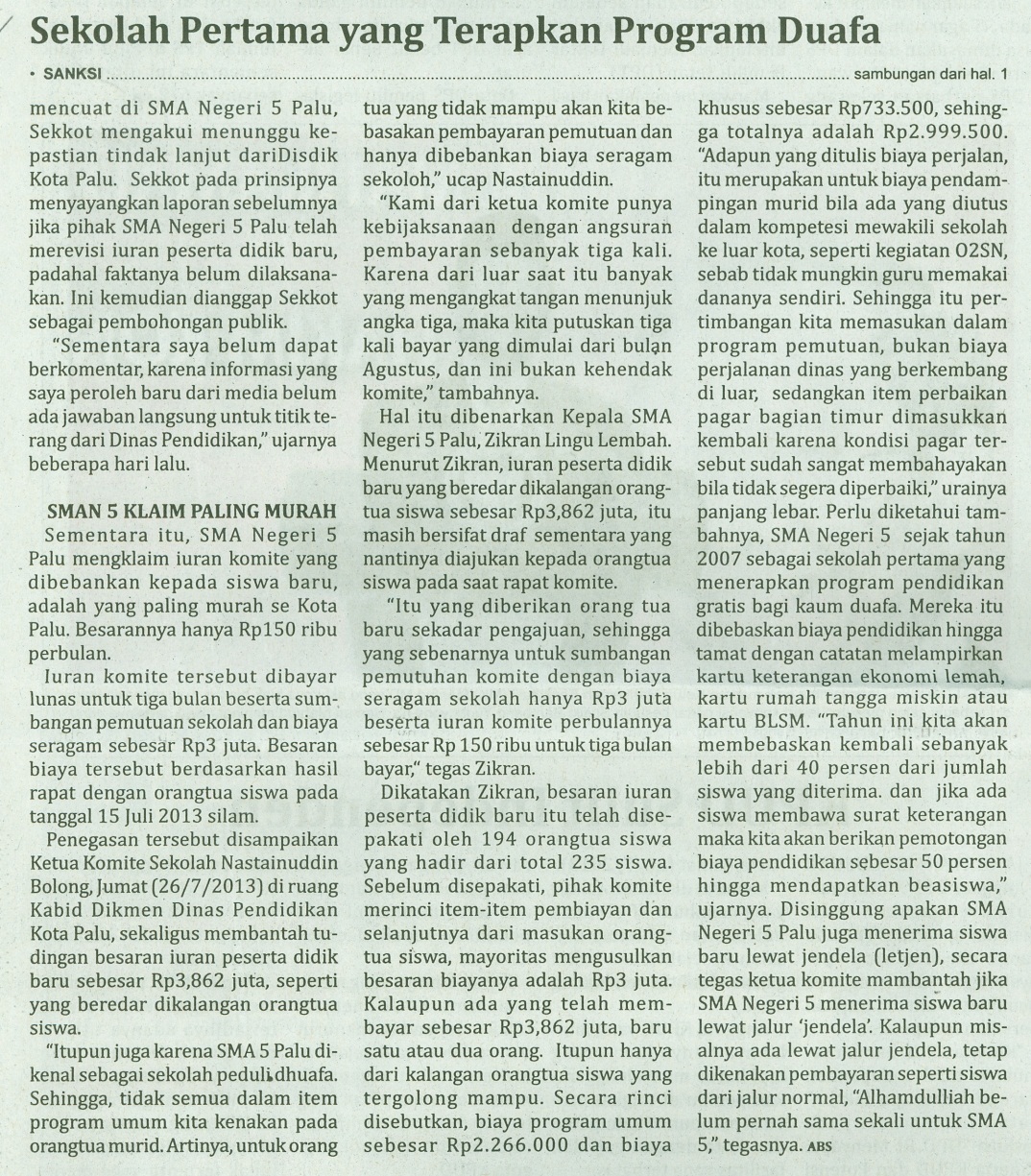 Harian    	:MercusuarKasubaudSulteng IHari, tanggal:Sabtu, 27 Juli 2013KasubaudSulteng IKeterangan:Halaman 1  Kolom 7-8; Hal 11 Kol  4-6KasubaudSulteng IEntitas:Kota PaluKasubaudSulteng I